МИНИСТЕРСТВО ЗДРАВООХРАНЕНИЯ РЕСПУБЛИКИ БЕЛАРУСЬКлассифицирующийся как заболевание нервной системы, аутизм проявляется, прежде всего, в задержке развития и нежелании идти на контакт с окружающими. Это состояние чаще всего формируется у детей в возрасте до 3 лет. Симптомы этого заболевания не всегда проявляются физиологически, но наблюдение за поведением и реакциями ребёнка позволяет распознать это нарушение, развивающееся примерно у 1-6 детей на тысячу. Причины аутизма не выявлены до конца, но среди возможных вариантов выделяют окружение, условия жизни и отношение родителей к ребёнку.ПОВЕДЕНИЕ ДЕТЕЙ, СТРАДАЮЩИХ АУТИЗМОМ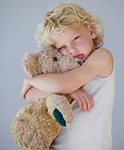 Родители, взволнованные отсутствием у малыша интереса к различным занятиям и играм, должны проверить ребёнка на наличие следующих симптомов:Отказ от тактильного контакта с родителями.    Отсутствие речи к трём годам.Ребёнок предпочитает быть один, чем с кем-либо.Ребёнок отказывается контактировать с окружающим миром или не проявляет интереса к этому. У него отсутствуют или слабо развиты навыки невербального общения.Малыш не хочет смотреть вам в глаза.        Жесты малыша странные и скорее нервные, чем выражающие что-то.Ребёнок говорит, но монотонно, как будто повторяет заученный текст. Многие дети с аутизмом повторяют слова других людей на манер эхо.Необычные сенсорные реакции (на голос, запах, вкус, прикосновение).  Аутизм может быть как мягким, так и в острой форме. У многих детей подобные аутизму симптомы появляются после начала учёбы в школе, но это нормально: малыш привыкает к учёбе, новым людям, школьной атмосфере. Некоторые дети с тяжёлыми формами аутизма также умственно отсталые.      ПОМОЩЬ, НЕОБХОДИМАЯ МАЛЫШУ, БОЛЬНОМУ АУТИЗМОМПонять ребёнка и работать с ним - это трудно для любого родителя. Дети, больные аутизмом, требуют ещё большего внимания и заботы, поэтому, воспитывая ребёнка-аута, необходимо соблюдать некоторые рекомендации.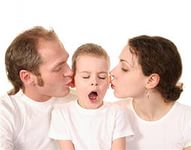 Заставьте ребёнка поверить, что он - член семьи, но не такой, которому уделяется больше внимания, чем остальным. Если вы будете обрушивать слишком много внимания на такого ребёнка, он может не понять вас и чувствовать себя некомфортно.    Позвольте маленькому человеку самому составить расписание прогулок, кормлений, сна, игр. Навязанный родителями режим дня, правильный с точки зрения физиологии, может негативно сказаться на психике малыша и усилить отклонения в поведении.Показывайте своё одобрение каждый раз, когда ребёнок успешно выполнил задание. Большинство детей-аутов не помнят того, что произошло вчера, и вчерашняя похвала может показаться им беспричинной.Помните, что неправильное поведение быстро входит в привычку, поэтому боритесь с ним незамедлительно и поощряйте любую адаптацию к переменам, даже незначительным. Если ребёнок не будет чувствовать поддержки с вашей стороны, он ещё больше замкнётся и станет избегать контакта. Дайте ребёнку шанс понять новое расписание и принять его, иначе малыш просто потеряется. У детей-аутов повышается самооценка, если каждое новое задание будет сперва пройдено вместе с ними.    Отдайте ребёнка в школу, специализирующуюся на обучении детей со схожими проблемами. Школа должна обеспечивать детей должным вниманием и психологической помощью.   Никогда не показывайте ребёнку своего недовольства, ведь самое главное в возвращении такого человека к нормальной жизни и общению - заставить его поверить в то, что этот мир за него, а не против.          Еще 10 лет назад аутизм считался неизлечимым заболеванием, сейчас «истории успеха» уже появляются время от времени. Чем больше усилий прикладывается родителями и специалистами, чем раньше проблема замечена, тем лучше результат. УЗ «КЛЕЦКАЯ ЦРБ»   КАБИНЕТ ФОРМИРОВАНИЯ ЗДОРОВОГО ОБРАЗА ЖИЗНИ